Chip back potential is the level which bulk silicon is maintained by on-chip connection, or it is the level to which the chip back must be connected when specifically stated below. If no potential is given the chip back should be isolated.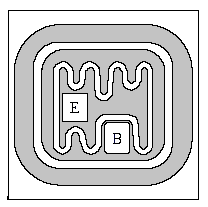 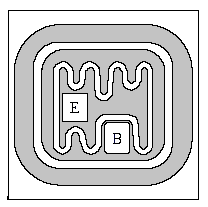 Top Material: AlBackside Material: AuBond Pad Size: E = .003” X .003”  B = .003” X .0035”Backside Potential: COLLECTORProcess: 74APPROVED BY: DK                        	DIE SIZE  .019” X .019”                         DATE:  6/18/21 MFG: FAIRCHILD	THICKNESS   .008”                                   P/N: 2N5401DG 10.1.2Rev B, 7/1